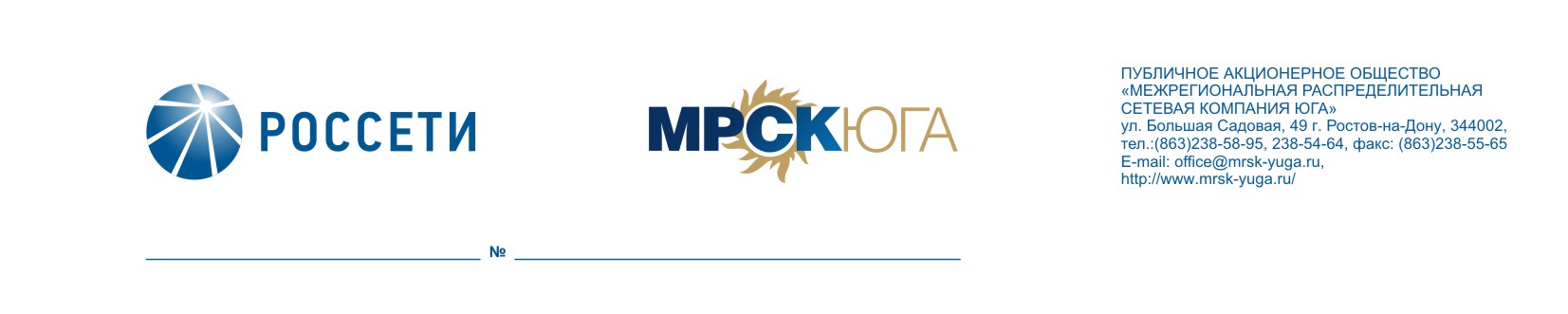 ПРОТОКОЛ заседания Совета директоров ПАО «МРСК Юга»г. Ростов-на-Дону12.02.2018                                                                                                                        №260/2018Форма проведения заседания: заочная (опросным путём)Члены Совета директоров, принявшие участие в заочном голосовании: Архипов С.А., Денискина О.С., Коляда А.С., Мещеряков А.Н., Ожерельев А.А., Панкстьянов Ю.Н., Серов А.Ю., Спирин Д.А., Фадеев А.Н., Филькин Р.А., Эбзеев Б.Б. Опросные листы не предоставили и не приняли участие в голосовании: нет.Кворум имеется.Дата составления протокола: 14.02.2018.ПОВЕСТКА ДНЯОб утверждении Кредитного плана ПАО «МРСК Юга» на 1 квартал 2018 года в новой редакции.О рассмотрении актуализированного Реестра (плана реализации) непрофильных активов Общества и отчета о ходе реализации непрофильных активов Общества за 4 квартал 2017 года.О рассмотрении отчета единоличного исполнительного органа Общества об утверждении инвестиционной программы в Минэнерго России и причин отклонений утвержденной инвестиционной программы от проекта, одобренного Советом директоров Общества (при наличии отклонений).О предварительном одобрении решения о совершении Обществом сделки, связанной с приобретением имущества, составляющего основные средства, целью использования которого не является производство, передача, диспетчирование, распределение электрической энергии и тепловой энергии – комплекса нежилых зданий и земельного участка, расположенных по адресу: Волгоградская область, г. Фролово, ул. Карла Маркса, д. 27 для размещения персонала и техники Фроловского РЭС филиала ПАО «МРСК Юга»-«Волгоградэнерго», принадлежащего ООО «Газсвязьсистема».Об утверждении целевых программ по производственной деятельности ПАО «МРСК Юга» на 2018-2022 гг.Вопрос №1: Об утверждении Кредитного плана ПАО «МРСК Юга» на 1 квартал 2018 года в новой редакции.РЕШЕНИЕ:Утвердить Кредитный план ПАО «МРСК Юга» на 1 квартал 2018 года в новой редакции в соответствии с Приложением № 1 к настоящему решению Совета директоров Общества.Итоги голосования:Решение принято большинством голосов.Вопрос №2: О рассмотрении актуализированного Реестра (плана реализации) непрофильных активов Общества и отчета о ходе реализации непрофильных активов Общества за 4 квартал 2017 года.РЕШЕНИЕ:1.	Утвердить актуализированный Реестр (план реализации) непрофильных активов ПАО «МРСК Юга» по состоянию на 31.12.2017 согласно Приложению № 2 к настоящему решению Совета директоров.2.     Принять к сведению отчёт Генерального директора о выполнении Реестра (плана реализации) непрофильных активов ПАО «МРСК Юга» по состоянию на 31.12.2017 согласно Приложению № 3 к настоящему решению Совета директоров.Итоги голосования:Решение принято большинством голосов.Вопрос №3: О рассмотрении отчета единоличного исполнительного органа Общества об утверждении инвестиционной программы в Минэнерго России и причин отклонений утвержденной инвестиционной программы от проекта, одобренного Советом директоров Общества (при наличии отклонений).РЕШЕНИЕ:Принять к сведению отчет Генерального директора Общества об утверждении проекта изменений, вносимых в инвестиционную программу ПАО «МРСК Юга» на период 2016-2022 годы, в Минэнерго России и информацию о причинах отклонений утвержденной инвестиционной программы от проекта, одобренного Советом директоров Общества 31.03.2017 (Протокол от 03.04.2017 №225/2017) в соответствии с Приложением № 4 к настоящему решению Совета директоров Общества.Итоги голосования:Решение принято большинством голосов.Вопрос №4: О предварительном одобрении решения о совершении Обществом сделки, связанной с приобретением имущества, составляющего основные средства, целью использования которого не является производство, передача, диспетчирование, распределение электрической энергии и тепловой энергии – комплекса нежилых зданий и земельного участка, расположенных по адресу: Волгоградская область, г. Фролово, ул. Карла Маркса, д. 27 для размещения персонала и техники Фроловского РЭС филиала ПАО «МРСК Юга»-«Волгоградэнерго», принадлежащего ООО «Газсвязьсистема».РЕШЕНИЕ:1. Одобрить решение о совершении Обществом сделки, связанной с приобретением имущества, составляющего основные средства, целью использования которого не является производство, передача, диспетчирование, распределение электрической энергии и тепловой энергии – комплекса нежилых зданий и земельного участка, расположенных по адресу: Волгоградская область, г. Фролово, ул. Карла Маркса, д.27 для размещения персонала и техники Фроловского РЭС филиала ПАО «МРСК Юга»-«Волгоградэнерго», принадлежащего ООО «Газсвязьсистема», на следующих существенных условиях:Состав приобретаемого имущества: комплекс нежилых зданий и земельный участок для их размещения и эксплуатации, расположенные по адресу: Волгоградская область, г. Фролово, ул. Карла Маркса, д.27 (далее - имущество), в соответствии с Приложением № 5 к настоящему решению Совета директоров Общества.Способ приобретения имущества: заключение договора купли-продажи имущества.Контрагент: общество с ограниченной ответственностью «Газсвязьсистема». Стоимость приобретения: в соответствии с рыночной ценой 8 000 000 (восемь миллионов) рублей с учетом НДС, определенной на основании Отчета №17/16-О независимого оценщика ООО «Альфа Консалт». Порядок передачи имущества: имущество передается Продавцом Покупателю по Актам приема-передачи, подписанным уполномоченными представителями Сторон, в течение 10 рабочих дней с момента заключения Договора.Порядок расчетов за имущество: Покупатель оплачивает стоимость Имущества в течение 30 (тридцати) банковских дней с даты подписания Сторонами передаточного акта, при условии предоставления Продавцом счет-фактуры, оформленного в соответствии с требованиями законодательства РФ.  Право собственности на имущество переходит в порядке, установленном законодательством Российской Федерации.2. Сделка совершается Обществом при условии утверждения Министерством энергетики Российской Федерации инвестиционной программы, предусматривающей источник для приобретения имущества, составляющего основные средства, целью использования которого не является производство, передача, диспетчирование, распределение электрической энергии и тепловой энергии – комплекса нежилых зданий и земельного участка, расположенных по адресу: Волгоградская область, г.Фролово, ул.Карла Маркса, д.27 для размещения персонала и техники Фроловского РЭС филиала ПАО «МРСК Юга»-«Волгоградэнерго», принадлежащего ООО «Газсвязьсистема».Итоги голосования:Решение принято большинством голосов.Вопрос №5: Об утверждении целевых программ по производственной деятельности ПАО «МРСК Юга» на 2018-2022 гг.РЕШЕНИЕ:Утвердить целевые программы по производственной деятельности ПАО «МРСК Юга» на 2018-2022 гг. в соответствии с Приложением № 6 к настоящему решению Совета директоров Общества в соответствии с имеющимися источниками финансирования.Поручить Генеральному директору ПАО «МРСК Юга»:2.1.	при формировании инвестиционной программы ПАО «МРСК Юга» включить в инвестиционную программу ПАО «МРСК Юга» целевые программы по производственной деятельности ПАО «МРСК Юга» на 2018 - 2022 гг. в соответствии с доведенными источниками финансирования и сценарными условиями формирования инвестиционной программы;2.2.  обеспечить ежегодную актуализацию Целевых программ по производственной деятельности ПАО «МРСК Юга» с учетом сценарных условий формирования ИПР и наличия источников финансирования, а также фактического технического состояния оборудования и необходимости реализации первоочередных задач.Итоги голосования:Решение принято большинством голосов.Архипов С.А.-«ЗА»Серов А.Ю.-«ЗА»Денискина О.С.-«ЗА»Спирин Д.А.-«ВОЗДЕРЖАЛСЯ»Коляда А.С.-«ЗА»Фадеев А.Н.-«ЗА»Мещеряков А.Н.-«ЗА»Филькин Р.А.-«ВОЗДЕРЖАЛСЯ»Ожерельев А.А.-«ЗА»Эбзеев Б.Б.-«ЗА»Панкстьянов Ю.Н.-«ЗА»Архипов С.А.-«ЗА»Серов А.Ю.-«ЗА»Денискина О.С.-«ЗА»Спирин Д.А.-«ВОЗДЕРЖАЛСЯ»Коляда А.С.-«ЗА»Фадеев А.Н.-«ЗА»Мещеряков А.Н.-«ЗА»Филькин Р.А.-«ВОЗДЕРЖАЛСЯ»Ожерельев А.А.-«ЗА»Эбзеев Б.Б.-«ЗА»Панкстьянов Ю.Н.-«ЗА»Архипов С.А.-«ЗА»Серов А.Ю.-«ЗА»Денискина О.С.-«ЗА»Спирин Д.А.-«ВОЗДЕРЖАЛСЯ»Коляда А.С.-«ЗА»Фадеев А.Н.-«ЗА»Мещеряков А.Н.-«ЗА»Филькин Р.А.-«ВОЗДЕРЖАЛСЯ»Ожерельев А.А.-«ЗА»Эбзеев Б.Б.-«ЗА»Панкстьянов Ю.Н.-«ЗА»Архипов С.А.-«ЗА»Серов А.Ю.-«ЗА»Денискина О.С.-«ЗА»Спирин Д.А.-«ПРОТИВ»Коляда А.С.-«ЗА»Фадеев А.Н.-«ЗА»Мещеряков А.Н.-«ЗА»Филькин Р.А.-«ПРОТИВ»Ожерельев А.А.-«ЗА»Эбзеев Б.Б.-«ЗА»Панкстьянов Ю.Н.-«ЗА»Архипов С.А.-«ЗА»Серов А.Ю.-«ЗА»Денискина О.С.-«ЗА»Спирин Д.А.-«ПРОТИВ»Коляда А.С.-«ЗА»Фадеев А.Н.-«ЗА»Мещеряков А.Н.-«ЗА»Филькин Р.А.-«ПРОТИВ»Ожерельев А.А.-«ЗА»Эбзеев Б.Б.-«ЗА»Панкстьянов Ю.Н.-«ЗА»Председатель Совета директоровС.А. АрхиповКорпоративный секретарьЕ.Н. Павлова